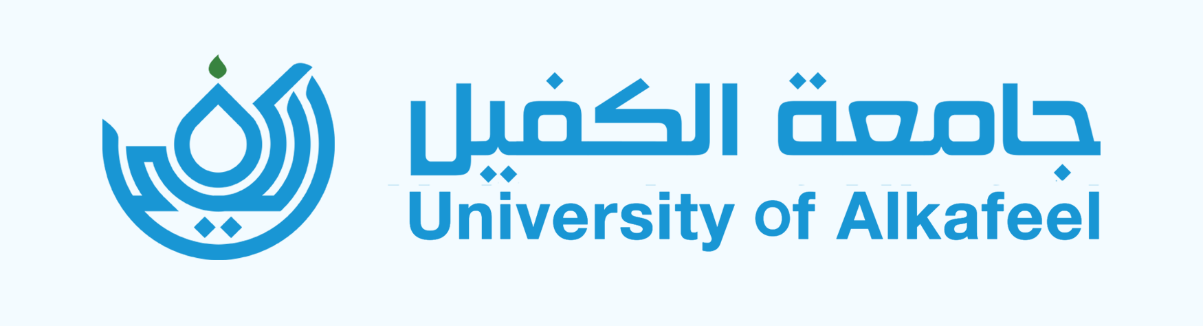 السيرة الذاتيةالإسم الثلاثي : خوله جميل طاهر   محل وتاريخ الولادة : كربلاء 9/12/1972القومية : عربيةالحالة الزوجية : متزوجهاللغات : العربية والأنكليزيةمكان العمل : جامعه كربلاء/ كليه العلوم / قسم الفيزياء اللقب العلمي وتاريخ الحصول عليه : أستاذ 16/4/2014  البريد الإلكتروني: khawlatahir@yahoo.com;khawlatahir@gmail.comkhawla.taher@uokerbala.edu.iqاللقب العلمي الذي حصل عليهاستاذ بتاريخ 16/4/2014(فيزياء ليزر)استاذ مساعد بتاريخ 15/4/2009 (فيزياء ليزر)مدرس نتاريخ 13/4/25مدرس مساعد بتاريخ 8/7/2002. 2002.الشهادات التي حصلت عليها بكلوريوس (فيزياء) جامعه بغداد / كليه العلوم للبنات –العراق 1997.ماجستير (فيزياء ليزر )  جامعه بغداد / كليه العلوم للبنات –العراق 2002.دكتوراه (فيزياء ليزر ) جامعه بغداد / كليه العلوم  – العراق 2006.المناصب التي شغلها  معاون عميد  في كليه العلوم جامعه كربلاء  للفتره 12/2006 الى  7/2007).عنوان أطروحه الدكتوراهDesign Nd-glass laser by technique holography , Department of Physics, College of Science for women , University of Baghdad, (2006).عنوان أطروحه الماجستيرFabrication optical element by technique holography  ), Department of  Physics, College of Science for women ,University of  Baghdad, (2002).عنوان مشروع التخرجApplication X-Ray radiation), Department of  Physics, College of Science for women ,University of  Baghdad, (1997).المواد التي قام بتدريسها فيزياء الليزر – المرحله الثالثه فيزياء الحاله الصلبه – المرحله الرابعه فيزياء فلك – المرحله الاولىتحليل عددي – المرحله الثانيهالنظريه الكهرومغناطيسيه – المرحله الرابعه البصريات – المرحله الثالثهمختبر الكهربائيه والمغناطيسيه – المرحله الاولىمختبر البصريات – المرحله الثالثه مختبر فيزياء الحاله الصلبه – المرحله الرابعه فلسفه علم – المرحله الرابعه المواد التي قام بتدريسها لطلبه الدراسات العلياstatistical physics /First Semester.advance laser /Second Semester.non linear optical properties  (Special Topics)/Second Semester.طلاب الدراسات التي أشرف عليها Sara Abd Alhussen , MSc thesis, Design   and  Reconstruction  The  Digital Holography Microscopy , Department of  Physics, College of Science, University of Baghdad,2014. Hawraa  H. Al-Ghanemy , MSc thesis, Study linear and nonlinear  optical properties(Rhodamine 6G)   by z-scan Technique , Department of Physics, College of Science, University of Kerbala, Karbala, 2015,Iraq.Zehraa Sahib Shanon, MSc thesis, Study linear and nonlinear  optical properties of lithium tribrate   by z-scan Technique , Department of  Physics, College of education , University of Al-Qadisiayh ,2016.لجان مناقشه طلاب الدكتوراهAsmaa  J. Kadhem  , Improve  performance solar cell by technique holography  ,Baghdad University, , 2014لجان مناقشه طلاب الماجستيرLuma Hafedh, Investigation On The Performance Development Of (LiNbO3) Crystal For Second Harmonic Generation & Optical Parametric Oscillation, College of Sciences, University of Kufa, 2013.Hana Hasan, Studying the rate equation of transversely excited atmospheric (TEA-CO2) laser, College of education for girls , University of Kufa, 2012.Marwa Aljuburi, Design and Evaluation of Spherical and Aspherical High Power Laser Focus Optical System, College of science  , University of Karbala,2014.Inam Abd Hemood, A mathematical model to study the efficiency of the electrostatic precipitator type (wire - duct)),College of science  , University of Karbala,2014.Noor Salah,An analyzing study of short range under water laser communication system, Collage of science for women,University of Babylon, 2015 .Hawraa hasab ,An experimental study about the effect of the atmosphere on audio signal in free space laser communication links, Collage of science for women,University of Babylon, 2015 .Saja Maen,Digital recording and numerical reconstruction of holographic for microscopical application , department of laser and optoelectronic engineering, University of Technology, 2015 Huda Kadhim ,Study the effect of laser multi-wavelengths on some blood properties, , Collage of science for women,University of Babylon, 2015 .Ali Abaas,performance optimization of the electro optical Q- Switching for high power laser , College of education for girls , University of Kufa, 2016.البحوث المنشورة دولياً2013 Adnan Salih and Khawla J. Tahir - digital in –line holography for blood cell, international journal of physics sciences, V8(2),2013.2016Zahraa S. Shanon1, Raad Sh. Alnayli, Khawla J. Tahir,Study of the Nonlinear Optical Properties of Lithium Triborate Crystal by Using Z-Scan Techn ique, International Journal of Science and Research (IJSR) ISSN (Online): Volume 5 Issue 8, August 2016.Zahraa S. Shanon1, Raad Sh. Alnayli, Khawla J. Tahir, Study of the Second and Third Harmonics Generation in Lithium Triborate Single Crystal, International Journal of Science and Research (IJSR) ISSN (Online): Volume 5 Issue 8, August 2016.Khawla jemeal tahir and Al-yasari, rajaa Structural and Optical Properties of polyvinyl alcohol doped silver ( PVA :Ag) film, Journal of Nanostructures,2016براءة الإختراعAdnan Salih and Khawla J. Tahir, fabrication optical element by holographic technique,N.3257 in 18/3/2009 البحوث المنشورة محلياً2002Fabrication holographic grating by DCG, college of education for women, Vol.3,No.2,2002.Fabrication holographic film sensitive by using DCG & dye MB, college of education for women, ,2002Using PVA in manufacture holographic film sensitive ,J.Tikrit University , Vol.8,No.2,2002-2005Fabrication sensitive film by A.Amide &PVA working holographic technique , J.of Um-Salama for science,Vol.2,No.1,2005.2008Fabrication holographic film sensitive by DCG &PVA ,J of Babylon University,Vol.15,No.3,2008. Fabrication holographic film sensitive by photopolymer  ,J of Kerbala University,Vol.7,No.2,2008. 2009- Effect  factor in holographic sensitive film efficiency , J of Kerbala University,Vol.7,No.1,2009.8- Study parameter  holographic filter, J of  Kerbala University ,Vol.7  , No.2 ,2009 2010	Fabrication reflection holographic grating , J of Kerbala University,Vol.8,No.2,2010.10- Calculate physics properties acrylamid by MNDO/PM3, J of Kerbala University ,Vol.8,No.2,2010 .2011effect  Factors of the optical elements holography, scientific conference ,Baghdad University,2011.2012- Linear and Nonlinear optical properties of dichromate gelatin, J of Kerbala University, Vol (10), No (2), 2012.  2014Design device to measure the speed of objects, J of Kerbala University , Vol. 12, No.1 Scientific . 2014.Design holographic gratings using Fourier transform, J of  Kerbala University , Vol. 12 ,No.2 Scientific . 2014.Design and Reconstruction the Digital Holography Microscopy, J of Kerbala University, Vol. 12, No.2 Scientific. 2014.Khawla jemeal tahir,Nonlinear Optical Properties of LiNbo3 Thin Film Using  Z-Scan Technique, J of Kerbala University, Vol. 12 No.3 Scientific 2014.Khawla J.Tahir ,Design device to measure the speed of objects, Journal of Kerbala University , Vol. 12 No.1 Scientific . 20142015Khawla J. Tahir and Hawraa H. Obeed,Study of the optical properties R6G doped polymer PVA for different thicknesses, Al Bahir  Vol. 1, No. 1 P.(85-96),2015.2016Khawla jemeal tahir,Effects of gamma irradiation on optical properties of CdS thim film, J of Kerbala University ,2016.المؤتمرات1st International Conference On Laser Applications And Advanced Materials 16-18 December,ICLAMM,Iraq Baghdad, 2014.The Second Scientific Conference of College Science of Kerbala University, 26-27 Feb 2014, Karbala, Iraq.The First Scientific Conference of College Science of Kerbala University, 13-14 March 2013, Karbala, Iraq. The first scientific conference of the Department of Physics / college of Science for woman  , University of Baghdad 2011 " effect  Factors of the optical elements holographyThe Sixth Symposium for KerbalaUniversity 1-2 May 2010, Iraq.The Fourth Symposium for KerbalaUniversity 11-12 April 2009, Iraq.  . 